Publicado en Monzón el 23/02/2021 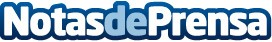 Talleres Murillo y GoodYear se unen para ofrecer una nueva promoción en el cambio de neumáticosNueva promoción activa en Talleres Murillo hasta el 31 de marzo de 2021 para cambiar los neumáticos del cocheDatos de contacto:José Luis974402012Nota de prensa publicada en: https://www.notasdeprensa.es/talleres-murillo-y-goodyear-se-unen-para Categorias: Viaje Automovilismo Aragón Logística Industria Automotriz http://www.notasdeprensa.es